景德镇陶瓷大学研究生指导教师个人信息表更新日期：姓名吴晟性别男出生年月1969年10月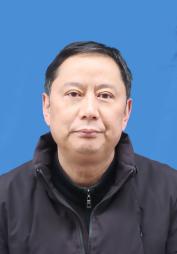 专业技术职称专业技术职称副教授副教授导师类别硕士生导师最后学历（毕业院校）最后学历（毕业院校）硕士研究生（江西财经大学）硕士研究生（江西财经大学）最后学位（毕业院校）硕士（江西财经大学）获聘招生学科获聘招生学科应用经济、管理科学与工程、艺术经济应用经济、管理科学与工程、艺术经济研究方向企业管理联系电话联系电话1347983338813479833388E-mail652040682@qq.com个人简历个人简历1988年9月-1992年7月上饶师范学院数学系获理学学士1992年8月-2000年8月江西景光电子有限公司教育处科员、工程师2000年9月-2003年12月江西财经大学工商管理硕士研究生2004年1月-2006年4月景德镇陶瓷大学工商学院教师2006年5月-至今 景德镇陶瓷大学教务处科长、副处长、招生工作处处长、财务处处长1988年9月-1992年7月上饶师范学院数学系获理学学士1992年8月-2000年8月江西景光电子有限公司教育处科员、工程师2000年9月-2003年12月江西财经大学工商管理硕士研究生2004年1月-2006年4月景德镇陶瓷大学工商学院教师2006年5月-至今 景德镇陶瓷大学教务处科长、副处长、招生工作处处长、财务处处长1988年9月-1992年7月上饶师范学院数学系获理学学士1992年8月-2000年8月江西景光电子有限公司教育处科员、工程师2000年9月-2003年12月江西财经大学工商管理硕士研究生2004年1月-2006年4月景德镇陶瓷大学工商学院教师2006年5月-至今 景德镇陶瓷大学教务处科长、副处长、招生工作处处长、财务处处长1988年9月-1992年7月上饶师范学院数学系获理学学士1992年8月-2000年8月江西景光电子有限公司教育处科员、工程师2000年9月-2003年12月江西财经大学工商管理硕士研究生2004年1月-2006年4月景德镇陶瓷大学工商学院教师2006年5月-至今 景德镇陶瓷大学教务处科长、副处长、招生工作处处长、财务处处长1988年9月-1992年7月上饶师范学院数学系获理学学士1992年8月-2000年8月江西景光电子有限公司教育处科员、工程师2000年9月-2003年12月江西财经大学工商管理硕士研究生2004年1月-2006年4月景德镇陶瓷大学工商学院教师2006年5月-至今 景德镇陶瓷大学教务处科长、副处长、招生工作处处长、财务处处长教学科研情况教学科研情况担任研究生课程：生产运营管理研究担任研究生课程：生产运营管理研究担任研究生课程：生产运营管理研究担任研究生课程：生产运营管理研究担任研究生课程：生产运营管理研究教学科研情况教学科研情况主要科研项目： 江西省社会科学规划项目 “产学合作创新的知识边界与路径研究 ”  项目负责人  主要科研项目： 江西省社会科学规划项目 “产学合作创新的知识边界与路径研究 ”  项目负责人  主要科研项目： 江西省社会科学规划项目 “产学合作创新的知识边界与路径研究 ”  项目负责人  主要科研项目： 江西省社会科学规划项目 “产学合作创新的知识边界与路径研究 ”  项目负责人  主要科研项目： 江西省社会科学规划项目 “产学合作创新的知识边界与路径研究 ”  项目负责人  教学科研情况教学科研情况主要获奖：省级教学成果奖三项（排名第三）主要获奖：省级教学成果奖三项（排名第三）主要获奖：省级教学成果奖三项（排名第三）主要获奖：省级教学成果奖三项（排名第三）主要获奖：省级教学成果奖三项（排名第三）教学科研情况教学科研情况学术论文、论著：学术论文、论著：学术论文、论著：学术论文、论著：学术论文、论著：